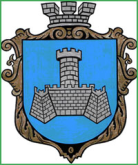 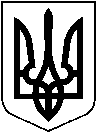 УКРАЇНАХМІЛЬНИЦЬКА МІСЬКА РАДАВІННИЦЬКОЇ ОБЛАСТІВиконавчий комітетР І Ш Е Н Н Явід  __________  2019 р.                                                                  №_______Про взяття Г. С. О. на квартирний облік на поліпшення житлових умовРозглянувши заяву Г. С. О. про взяття його на квартирний облік на поліпшення житлових умов, враховуючи протокольне рішення громадської комісії з житлових питань при виконкомі міської ради, відповідно до Житлового кодексу Української РСР, Правил обліку громадян, які потребують поліпшення житлових умов, і надання їм жилих приміщень в Українській РСР, затверджених постановою Ради Міністрів Української РСР та Української республіканської Ради професійних спілок від 11.12.1984 року №470, керуючись ст. ст. 29, 30, 59 Закону України «Про місцеве самоврядування в Україні», виконком Хмільницької міської радиВ И Р І Ш И В :1. Взяти на квартирний облік на поліпшення житлових умов за місцем проживання на загальних підставах згідно розділу I пункту 4 «Правил обліку громадян, які потребують поліпшення житлових умов і надання їм жилих приміщень в Українській РСР», Г. С. О., ___.___.19___ р. н., який проживає за адресою: вул. Л____, буд. ___, місто Хмільник, Вінницької області.2. Доручити управлінню житлово-комунального господарства та комунальної власності міської ради здійснити дії, передбачені законодавством України, щодо постановки заявниці  на квартирний облік.3. Центру надання адміністративних послуг у місті Хмільнику видати заявнику чи особі, яка діє від його імені, копію цього рішення під підпис або направити листом з повідомленням.4. Контроль за виконанням цього рішення покласти на заступника міського голови з питань діяльності виконавчих органів міської ради Загіку В.М.Міський голова                                                               С.Б. Редчик